PEACEHAVEN TOWN COUNCIL STREET LIGHTS1. Highway /our cottage (wooden post) x 1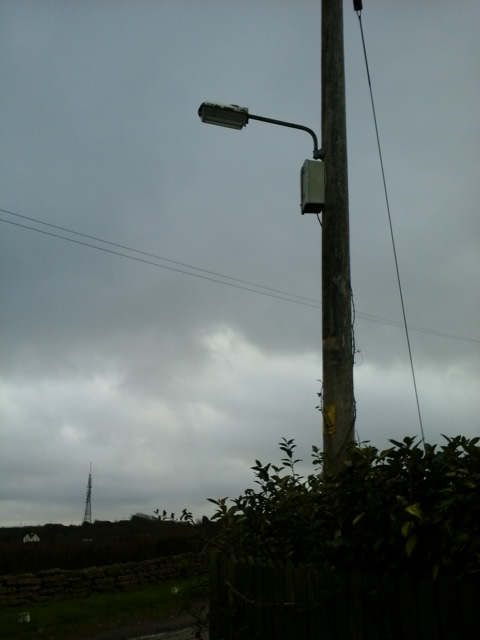 2. Blakeney ave (wooden post) x1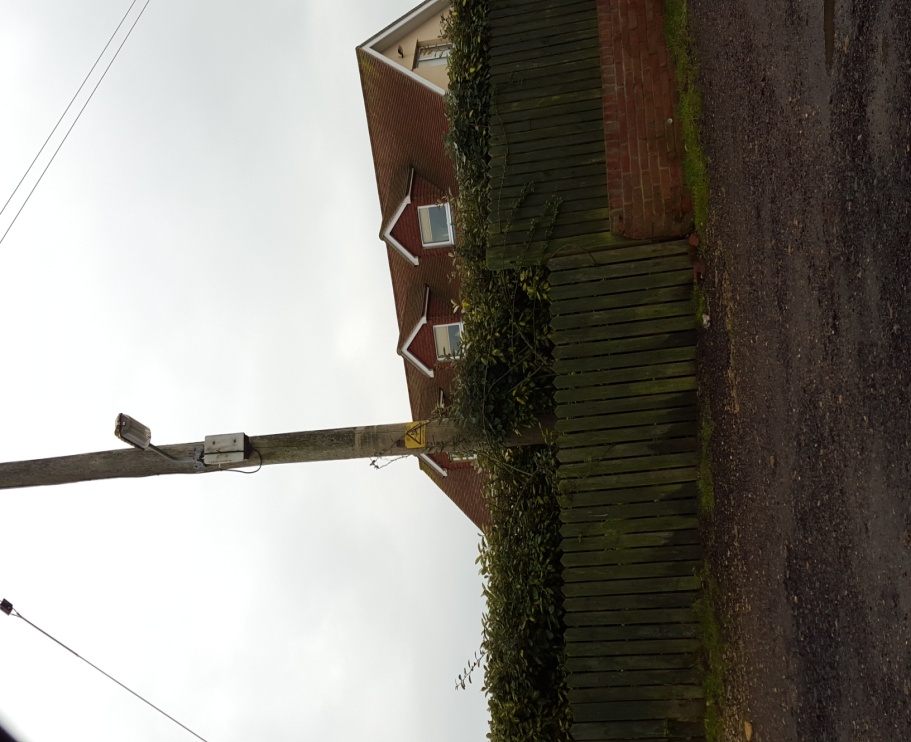 3.  Roderick ave / gold land (wooden post) x 1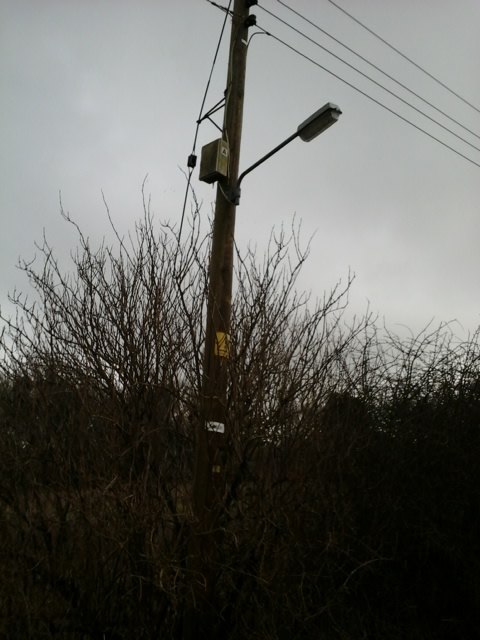 4. Roderick ave/ valley road (wooden post) x 1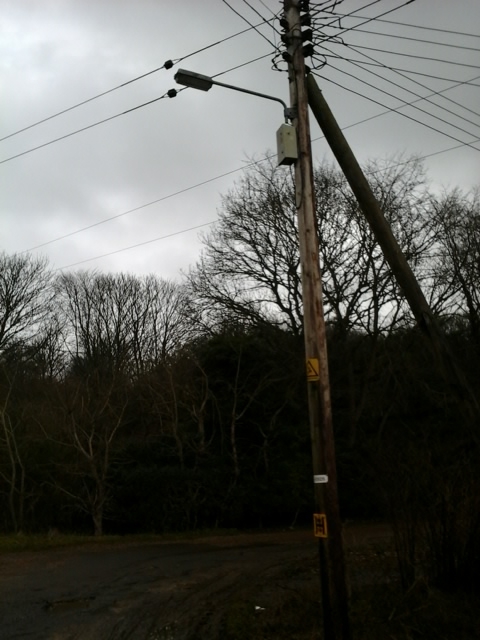 5. Roderick ave/ the lookout (wooden post) x1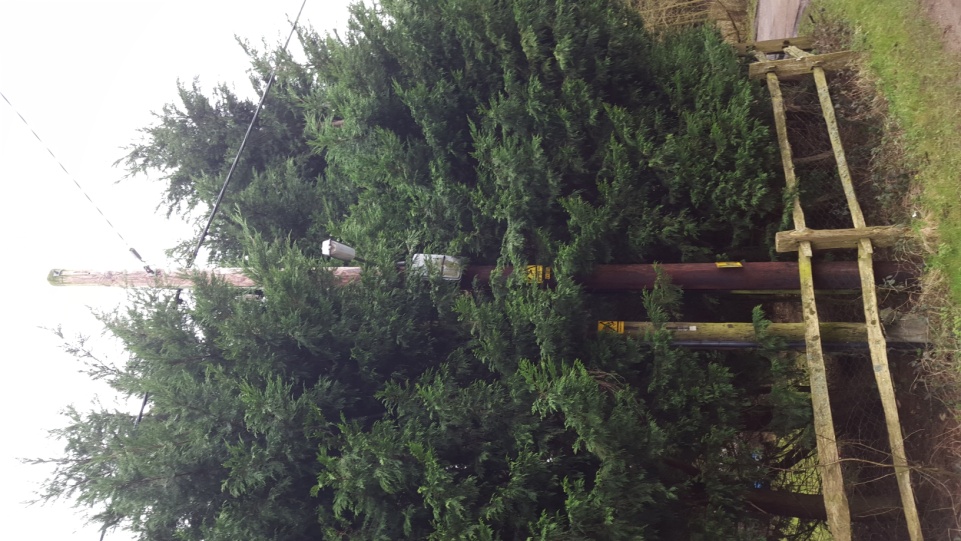 6. Firle road play areas (metal posts) x2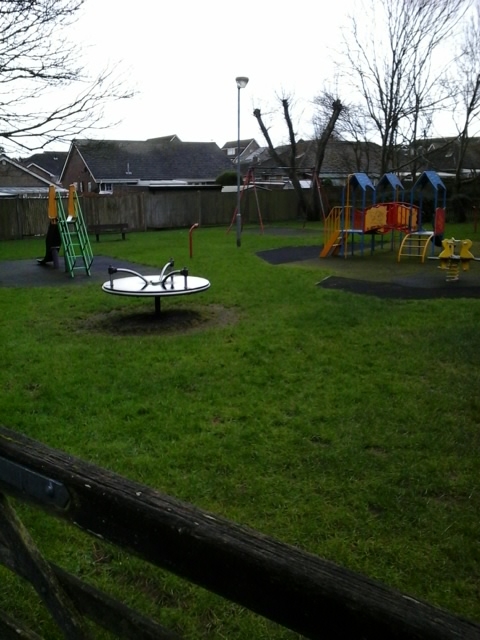 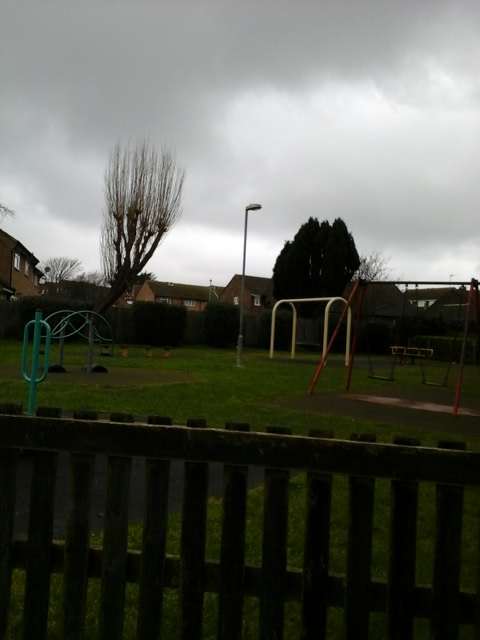 